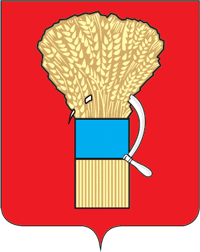 ДУМА УССУРИЙСКОГО ГОРОДСКОГО ОКРУГАР Е Ш Е Н И Е$docstamp$В соответствии с Федеральным законом от 06 октября 2003 года                                       № 131-ФЗ «Об общих принципах организации местного самоуправления в Российской Федерации», решением Думы Уссурийского городского округа от 29 сентября 2009 года № 102 «О структуре администрации Уссурийского городского округа», Уставом Уссурийского городского округа, Дума Уссурийского городского округаРЕШИЛА:1. Внести в решение Думы Уссурийского городского округа                           от 24 февраля 2021 года № 352 – НПА «О Положении о реализации на территории Уссурийского городского округа инициативных проектов»  (далее - решение) следующие изменения:а) в Положении о реализации на территории Уссурийского городского округа инициативных проектов, утвержденном решением (далее – Положение): подпункт 3 пункта 5 раздела III Положения изложить в следующей редакции:«3) проектно-сметная (сметная) документация, локальный сметный расчет (на работы по строительству, реконструкции, капитальному ремонту объектов капитального строительства), смета и (или) сметный расчет, прайс-листы и другие документы (информация), подтверждающие стоимость материалов, оборудования, работ) (по желанию инициатора проекта)»;подпункт 5 пункта 5 раздела III Положения изложить в следующей редакции:«5) презентационные материалы к инициативному проекту (дизайн-проект, эскизный проект, чертежи, макеты, слайды, фотографии) (по желанию инициатора проекта)»;в пункте 11 раздела III Положения слова «в отдел пресс-службы                         и управление информатизации и организации предоставления муниципальных услуг» заменить словами «в управление культуры и управление информатизации, связи и муниципальных услуг»;в абзаце первом пункта 16 раздела III Положения слова «в отдел пресс-службы и управление информатизации и организации предоставления муниципальных услуг» заменить словами «в управление культуры и управление информатизации, связи и муниципальных услуг»;б) в приложении «Методика и критерии оценки инициативных проектов» к Положению:пункт 2 изложить в следующей редакции:« 2. Перечень критериев оценки инициативных проектов и их балльное значение: »;в пункте 5 цифры «70» заменить цифрами «110».2. Опубликовать настоящее решение в источнике для официального опубликования.3. Настоящее решение вступает в силу со дня официального опубликования. $docdate$г. Уссурийск№$docnum$№ п/пНаименование критерия конкурсного отбораЗначения критерия конкурсного отбораЗначения критерия конкурсного отбораКоличество баллов1.Социальная и экономическая эффективность реализации инициативного проектаСоциальная и экономическая эффективность реализации инициативного проектаСоциальная и экономическая эффективность реализации инициативного проектаСоциальная и экономическая эффективность реализации инициативного проекта1.1Количество граждан, поддержавших инициативный проектболее 300 человекболее 300 человек201.1Количество граждан, поддержавших инициативный проектот 151 до 300 человекот 151 до 300 человек151.1Количество граждан, поддержавших инициативный проектот 51 до 150 человекот 51 до 150 человек101.1Количество граждан, поддержавших инициативный проектдо 50 человекдо 50 человек51.2Долгосрочность результатов инициативного проектаболее 1 годаболее 1 года101.2Долгосрочность результатов инициативного проектаот 0 до 1 годаот 0 до 1 года51.3Степень круглогодичной и постоянной востребованности объектаболее 6 месяцев подрядболее 6 месяцев подряд101.3Степень круглогодичной и постоянной востребованности объектаменее 6 месяцев подрядменее 6 месяцев подряд51.4Необходимость осуществления расходов из местного бюджета в последующих периодах на содержание (поддержание) результатов инициативного проектанетнет101.4Необходимость осуществления расходов из местного бюджета в последующих периодах на содержание (поддержание) результатов инициативного проектадада01.5.Возможность привлечения межбюджетных трансфертов из вышестоящих бюджетов на реализацию инициативного проектадада101.5.Возможность привлечения межбюджетных трансфертов из вышестоящих бюджетов на реализацию инициативного проектанетнет02.Приоритетные направления реализации инициативного проектаПриоритетные направления реализации инициативного проектаПриоритетные направления реализации инициативного проектаПриоритетные направления реализации инициативного проекта2.1. Проведение мероприятий, связанных с уменьшением негативного воздействия на состояние окружающей среды (обустройство парковых зон, строительство и реконструкция очистных сооружений и иные аналогичные мероприятий)дада202.2Организация благоустройства территории УГО или его части;Обеспечение условий для развития физической культуры, школьного спорта и массового спорта, проведения культурных мероприятий;Организация обустройства объектов социальной сферы;Дорожная деятельность в отношении автомобильных дорог местного значениядада152.3.Иные направления, связанные с решением вопросов местного значениядада53.Направленность и доступность инициативного проекта для людей с ограниченными возможностямиНаправленность и доступность инициативного проекта для людей с ограниченными возможностямиНаправленность и доступность инициативного проекта для людей с ограниченными возможностямиНаправленность и доступность инициативного проекта для людей с ограниченными возможностями3.1Инициативный проект направлен на решение проблем людей с ограниченными возможностями или доступен для нихдада103.1Инициативный проект направлен на решение проблем людей с ограниченными возможностями или доступен для нихнетнет04.Степень участия населения городского округа в определении и решении проблемы, заявленной в инициативном проектеСтепень участия населения городского округа в определении и решении проблемы, заявленной в инициативном проектеСтепень участия населения городского округа в определении и решении проблемы, заявленной в инициативном проектеСтепень участия населения городского округа в определении и решении проблемы, заявленной в инициативном проекте4.1Результаты голосования граждан на сайте администрации УГО, проведенного с целью выявления их мнения по вопросу дополнительной поддержки инициативного проекта (в % от общего числа проголосовавших)более 50%более 50%204.1Результаты голосования граждан на сайте администрации УГО, проведенного с целью выявления их мнения по вопросу дополнительной поддержки инициативного проекта (в % от общего числа проголосовавших)от 11% до 50%от 11% до 50%104.1Результаты голосования граждан на сайте администрации УГО, проведенного с целью выявления их мнения по вопросу дополнительной поддержки инициативного проекта (в % от общего числа проголосовавших)до 10%до 10%55.Вклад участников реализации инициативного проекта в его финансированиеВклад участников реализации инициативного проекта в его финансированиеВклад участников реализации инициативного проекта в его финансированиеВклад участников реализации инициативного проекта в его финансирование5.1Уровень софинансирования инициативного проекта инициаторами и заинтересованными лицамиболее 10%более 10%205.1Уровень софинансирования инициативного проекта инициаторами и заинтересованными лицамиот 3 до 10%от 3 до 10%105.1Уровень софинансирования инициативного проекта инициаторами и заинтересованными лицамидо 3%до 3%55.1Уровень софинансирования инициативного проекта инициаторами и заинтересованными лицамиотсутствуетотсутствует05.2Вклад населения городского округа в реализацию инициативного проекта в неденежной форме (трудовое, имущественное участие)предусмотренпредусмотрен105.2Вклад населения городского округа в реализацию инициативного проекта в неденежной форме (трудовое, имущественное участие)не предусмотренне предусмотрен06.Приложение дополнительных документов к  инициативному проектуПриложение дополнительных документов к  инициативному проектуПриложение дополнительных документов к  инициативному проектуПриложение дополнительных документов к  инициативному проекту6.1Наличие приложенной к заявке проектно-сметной (сметной) документации, локального сметного расчета (на работы по строительству, реконструкции, капитальному ремонту объектов капитального строительства), сметы и (или) сметного расчета, прайс-листов и (или) других документов (информации), подтверждающих стоимость материалов, оборудования, работ)  имеется 20206.1Наличие приложенной к заявке проектно-сметной (сметной) документации, локального сметного расчета (на работы по строительству, реконструкции, капитальному ремонту объектов капитального строительства), сметы и (или) сметного расчета, прайс-листов и (или) других документов (информации), подтверждающих стоимость материалов, оборудования, работ)  отсутствует006.2Наличие приложенных к заявке презентационных материалов (дизайн-проект, эскизный проект, чертежи, макеты, слайды, фотографии)имеется10106.2Наличие приложенных к заявке презентационных материалов (дизайн-проект, эскизный проект, чертежи, макеты, слайды, фотографии)отсутствует00Председатель Думы Уссурийского городского округа___________________А.Н. ЧернышГлава Уссурийского городского округа____________________ Е.Е. КоржГлава Уссурийского городского округа____________________ Е.Е. Корж